МУ «Комитет по образованию Администрации г.Улан - Удэ»Муниципальное  бюджетное дошкольное образовательное учреждениеДетский сад №16 «Родничок» комбинированного вида города Улан-Удэ  670024, г. Улан-Удэ, ул. Гагарина 91тел.факс 8(3012) 446158, e – mail:  sad16rodnichok@mail.ru                                                                                                       Утверждаю                                                                                                                                       Заведующий МБДОУ Детский сад № 16 «Родничок»_____________А.С Игумнова                                                                                                                                       «___» _____________2022г.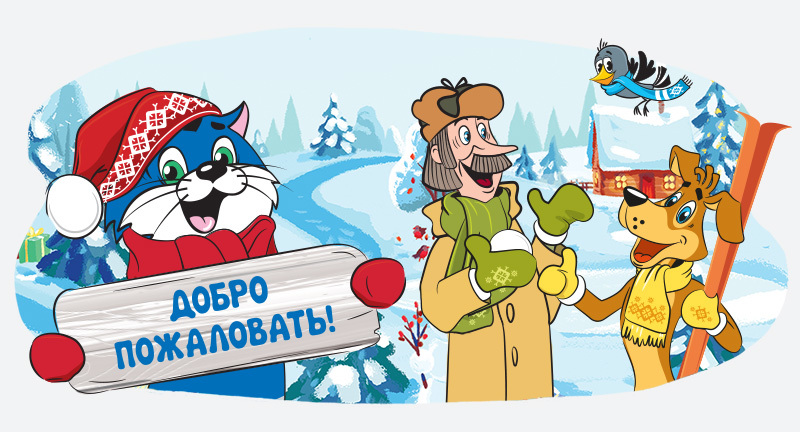 Зимние каникулы(09.01.2023 – 15.01.2023)«Зимние приключения в Простоквашино» (вариант 1)«Сказочные каникулы» (вариант2)(вариант 1)Совместное планирование с детьми  зимних каникул  «Каникулы в Простоквашино»!Что мы знаем?Что хотим узнать?Как это можно сделать?- Есть мультфильм  - Там есть д. Федор, Печкин, Матроскин, Галчонок, Шарик, родители д. Федора  - Печкин – это почтальон  - Там была корова  - В новых сериях есть маленькая девочка - Нашли клад  - В новых сериях есть грызун  - Как делать м/ф?  - Как искать клад?  - Как заводить тесто?  - Фоторужье – стреляет или фотографирует  - Какие есть игры с героями м/ф?  - Как ездить на лыжах?  - Как лежать на печке?  - Откуда у коровы молоко?  Можно сделать!!!- Создать м/ф- Пойти искать клад- Посмотреть м/ф- Самим завести тесто- Сделать в группе печку- Сделать фоторужье и оформить фотовыставку «Ура, зима!»- Найти игры или придумать самим игры по м/ф- Попросим   поездить на лыжах- Сделать героев- Добыть молокоЦентр математики- считаем колечки у гирлянды;- считаем кирпичи для печки;- считаем монеты в сундуке- аппликация + рисование «Снеговик» (повторение фигур, размера)- считаем и взвешиваем сосиски, пироги, косточки;- считаем стаканчики – украшение для площадки- игры с героями «Простоквашино» Центр речи - вырезаем буквы «Простоквашино»;- энциклопедия (читаем про корову);- Э. Успенский «Рассказы про Простоквашино»;- проговорили известные фразы из мультфильма;- разучивание песен «Кабы не было зимы», «Потолок ледяной»- «фоторужье – стреляет или фотографирует?»- рассуждения детейЦентр художественно-эстетического развития - делаем кирпичи для печи;- аппликация гирлянда для елки;- аппликация + рисование «Снеговик»;- лепка «Пироги, сосиски, косточки»;- рисуем корову;- делаем снеговика из втулок, белой и цветной бумаги;- пластилинография «Валенки для героев»;-интервью у Дяди Федора- изготовление фоторужья;Центр конструирования- строим печку;- аппликация гирлянда;- аппликация + конструирование «Снеговик»;- строим деревню «Простоквашино» (дома, железную дорогу);- машина для  папы Дяди ФедораЦентр науки- изготовили молоко (вода, белая гуашь); доим корову;- ухаживаем за фиалками;- завели цветное тесто;- смешивание красок для украшения групповой площадки.Центр сюжетно-ролевых игр - кот Матроскин  , Шарик, дядя Федор.- строители делают печь, строят деревню «Простоквашино», железную дорогу;- кладоискатели;- поварята (пироги, сосиски, косточки);- доим корову;- продаем в магазине молоко, сметану, сосиски, пироги.- валенкиЦентр спорта и здоровья- «Зимние забавы»- квесты- беседы «Почему зимой лучше носить валенки?», «Зимние виды спорта», «Зимние забавы», «Почему нужно есть больше витаминов?»- консультация для родителей «Острые респираторные заболевания»Центр дорожного движения(безопасность)- игра: «Правила езды на велосипеде»;- правила катания на лыжах;- как правильно подходить к корове;- консультации для родителей: «ПДД в зимний период», «Чем опасно обморожение», «Правила поведения на льду», «Что нельзя делать зимой?»- «фоторужье – стреляет или фотографирует?» рассуждения детейЦентр кулинарии (Русская ПЕЧЬ)- косточки для Шарика;- молоко для Матроскина;- заводим тесто для: сосисек, пирогов;- сметана, простокваша;- самовар, баранки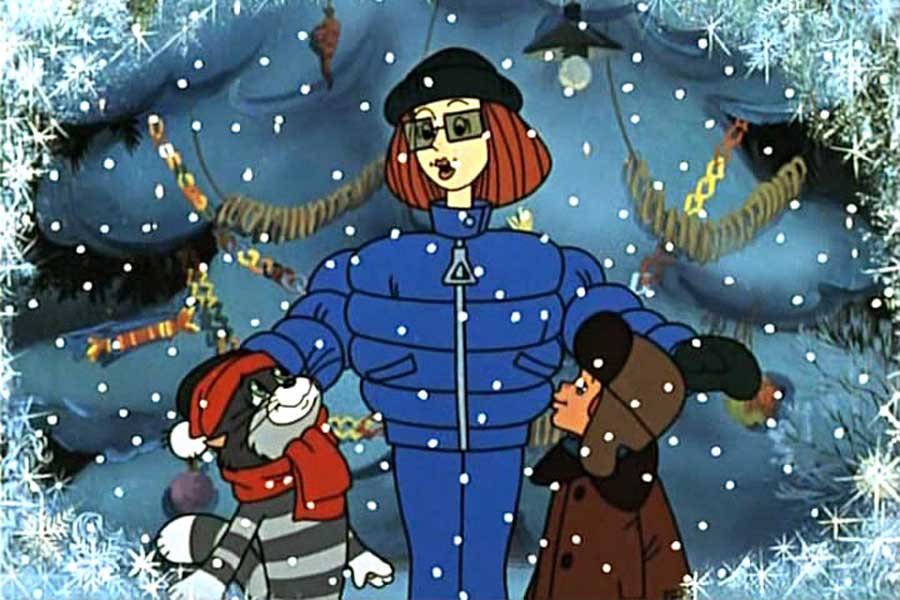 
Приложение 
Викторина
1. Как правильно есть бутерброд, по мнению Кота Матроскина?
Колбасой вверх
Колбасой вниз
Колбасой с обеих сторон

2. Где жил кот Матроскин до знакомства с Дядей Федором?
На чердаке
В подвале
В магазине

3. Какой журнал выписывает Дядя Федор в Простоквашино?
Крокодил
Огонек
Мурзилки

4. Любимая фраза Галчонка?
Кто там
Кто пришел
Заходи

5. Что отваливается у Дяди Федора в письме, написанном родителям?
Уши
Лапы
Хвост

6. Куда предлагает сдать Матроскина и Шарика почтальон Печкин родителям мальчика?
В поликлинику
В тюрьму
В дом престарелых

7. Кого забрали жить в город родители вместе с Дядей Федором из Простоквашино?
Матроскина
Шарика
Галчонка

8. Без чего почтальон Печкин был вредным?
Без шапки
Без велосипеда
Без фотоаппарата(вариант 2)«Сказочные каникулы»Путешествие по следам зимних сказок:1 день «Двенадцать месяцев»2 день «Морозко»3 день «Рукавичка»4 день «Снежная Королева»5 день «Парад новогодних костюмов»Каждый день посвящаем одной сказке и планируем совместную деятельность с детьми по ней: (беседы, спортивные развлечения, квесты, продуктивная деятельность, театры, чтение художественной литературы выставки, путешествия с героями сказок и т.д)Просмотр мультфильмов по сказкамЧтение сказокДидактические игры: Узнай сказку по иллюстрации”, «Найди костюм героя сказки», «Чей костюм?» и т.дЦель: закрепить знания детей о содержании и героях сказок, дать возможность продемонстрировать свои знания и предпочтения; развивать речь.Игра – драматизация по выбранной детьми сказкеЦель: развивать выразительность речи и пантомимики детей; закрепить знание содержания сказки; умение пользоваться атрибутами.Игра “Лото” (сказки)Цель: активизировать словарь; сформировать интерес, как к народным, так и к авторским сказкам.Изготовление цветных льдинок, атрибутов героев сказок.Цель: Закрепить знания свойств воды замерзать на морозе, приобретая форму ёмкости, развивать воображение, фантазию.Подвижная игра “Два Мороза”,  “Зайцы, ёлочки, пенёчки”.Музыкальные игрыЦель: развивать ловкость, учить распределять роли.Игра “Сказочная фигура, замри”Цель: развивать фантазию, творчество в придумывании сказочных фигур.“Сказочный лес”. Украшение цветными льдинками деревьев на участке.Цель: развивать творческие способности, эстетический вкус; закрепить знания детей формы и цвета, качества льда; активизировать словарь.Подвижная игра “Сказочные ловишки”Цель: упражнять детей в беге в разных направлениях; развивать ловкость.Общение  «Наши посиделки»: Рассматривание младшими и средними детьми открыток и иллюстраций к книгам о Новом годе и Деде Морозе. Чтение Рождественских стихов и сказок. Рассказ старшим дошкольникам о праздниках: Новый год, Рождество Христово, Старый Новый год в России и других странах мира.Загадывание загадок о героях сказокЦели: развивать аналитические способности; учить выделять яркие, характерные особенности героев.Кукольный театр для детей. 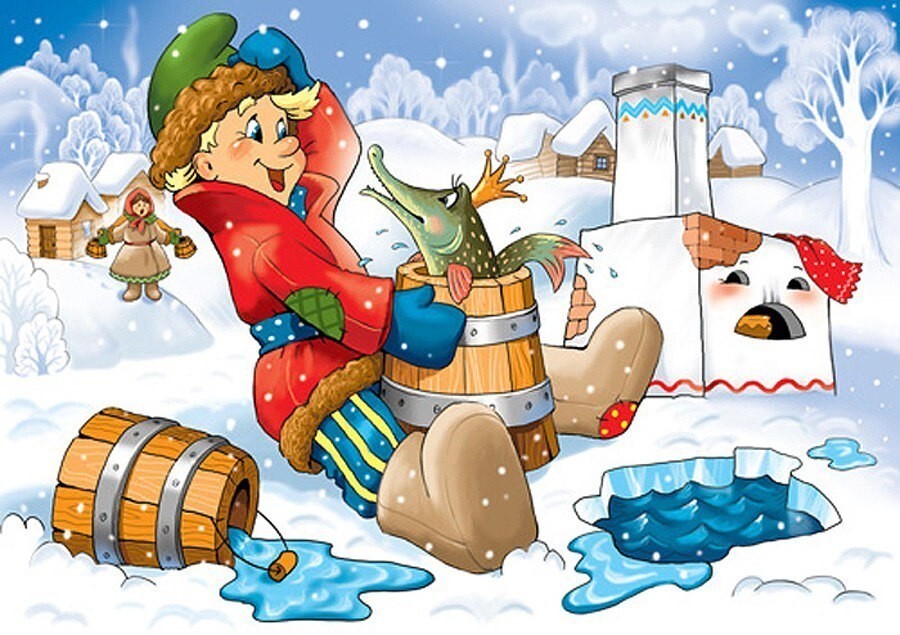 